от 26.10.2015 №1910О предоставлении разрешения на отклонение от предельных параметров разрешенного строительства, реконструкции объекта капитального строительства "Гараж на 2 автомобиля" на земельном участке с кадастровым номером 86:11:0301013:50В соответствии со статьей 40 Градостроительного кодекса Российской Федерации, решением Думы города от 20.04.2007 №213 "Об утверждении      Положения о порядке организации и проведения публичных слушаний по проектам в области градостроительной деятельности в городе Нижневартовске",       в целях соблюдения прав человека на благоприятные условия жизнедеятельности, прав и законных интересов правообладателей земельных участков и объектов капитального строительства, на основании заключения о результатах      проведения публичных слушаний о предоставлении разрешения на отклонение от предельных параметров разрешенного строительства, реконструкции объекта капитального строительства от 12.08.2015:1. Предоставить Айзатуллину Р.Н., Джатиеву А.А., Радину Д.С. разрешение на отклонение от предельных параметров разрешенного строительства,     реконструкции объекта капитального строительства "Гараж на 2 автомобиля" на земельном участке с кадастровым номером 86:11:0301013:50 в западном промышленном узле (панель №13) города Нижневартовска в части изменения минимального отступа:- от южной границы земельного участка от точки 2 до точки 3 с трех метров до пятидесяти сантиметров;- от западной границы земельного участка от точки 3 до точки 4 с трех метров до одного метра пятидесяти сантиметровв целях увеличения допустимого места размещения объекта капитального строительства согласно приложению. 2. Управлению по информационным ресурсам администрации города (С.С. Сидоров) разместить постановление на официальном сайте органов местного самоуправления города Нижневартовска.3. Пресс-службе администрации города (Н.В. Ложева) опубликовать         постановление в газете "Варта".4. Контроль за выполнением постановления возложить на заместителя главы администрации города по строительству Н.А. Пшенцова.Глава администрации города 						     А.А. БадинаПриложение к постановлениюадминистрации городаот 26.10.2015 №1910Отклонение от предельных параметров разрешенного строительства, реконструкции объекта капитального строительства "Гараж на 2 автомобиля" на земельном участке с кадастровым номером 86:11:0301013:50 в западном промышленном узле (панель №13) города Нижневартовска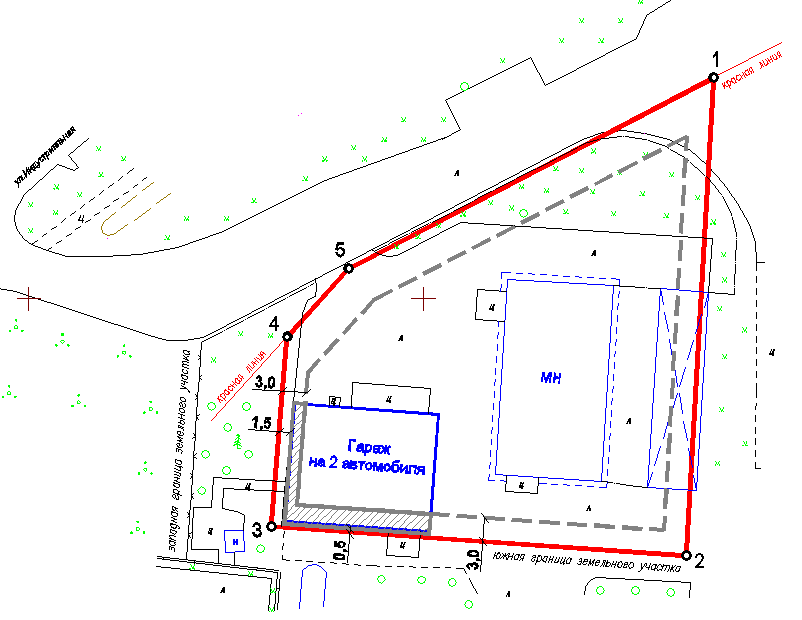 Условные обозначения:-граница земельного участка;-отступ от границ земельного участка по градостроительному плану земельного участка №RU 863050002005004-3242;-зона разрешенного отклонения от предельных параметров разрешенного строительства, реконструкции объекта капитального строительства;3-точки границ разрешенного отклонения от предельных параметров разрешенного строительства, реконструкции